О реализации проекта «Город Чаусы  – здоровый город»за 2022 год.Здоровье – основа полноценной и интенсивной жизни человека, один из основных показателей социально-экономического развития государства. Охрана здоровья населения является важнейшей задачей, требующей постоянной совместной работы всех ведомств, учреждений и организаций.На территории района в 2020-2022гг реализовывался профилактический проект «Город Чаусы - здоровый город» (решение   РИК от 24.01.2020 № 2-27).Решением районного Совета депутатов от 29.09.2021г. №46-4  утвержден План мероприятий по реализации проекта «Здоровый поселок» на территории аг.Антоновка Чаусского района - «Агрогородок Антоновка – здоровый поселок», 2022-2024г.г. ). аг.Антоновка включен в «Дорожную карту» продвижения государственного профилактического проекта «Здоровые города и поселки» на территории Могилевской области на период до 2030 года.На сайте Чаусского районного исполнительного комитета создана страница «Здоровые города и поселки». URL адрес о создании  страницы - http://chausy.gov.by/2013-01-16-08-44-45/zdorovye-goroda-i-poselkiЗа прошедший 2022 год медико-демографическая ситуация в районе представлена следующими характеристиками. Численность обслуживаемого населения на 01.01.2023 года составляла 17279 человек. Более 31% населения района – это жители старше трудоспособного возраста (в среднем по области около 27%).По полученным данным, показатель общей смертности составляет 22,7 промилле или 393 человека (2021 год – 30.3 промилле или 539 человек, 2020 год - 22.5 промилле или 407 человек); в трудоспособном возрасте смертность среди населения увеличилась и составила 8.9 промилле или 81 человек (2021 год – 8.33 промилле или 79 человек; 2020 год – 8.2 промилле или 75 человек;). Отмечается снижение рождаемости – 6,9 промилле, родилось 119 детей; (2021 год - 7.2 промилле или 129 детей; 2020 год - 8.4 промилле или 152 ребёнка). Естественный прирост населения составил минус 15,8.Демографические показатели за 2016-2022 гг Таблица 1 Структура общей смертности за 2019-2022 годы  Таблица 2В структуре причин смертности: - на первом месте - болезни системы кровообращения – 249 человек, 63,4%  в структуре (2021 год - 318 чел. или 59%; 2020 год – 276  чел. или 67,8 %);- на втором месте смертность от онкологических заболеваний - 47 человек или 12,0 % в структуре (2021 год – 55 человек или 10,2%; 2020 год – 44 человека или 10,8%);- на третьем месте смертность от внешних причин – 19 человек или 4,8%  (2021 год – 19 человек или 3,5%; 2020 год – 13 человек или 3,2%)Основные причины смертности лиц трудоспособного возраста:- на первом месте - болезни системы кровообращения – 29 человек или 35,8 % в структуре (2021 год – 25 человек или 31%; 2020 год – 31 человек или 43%);- на втором месте смертность от онкологических заболеваний - 20 человек или 24,7 % в структуре (2021 год – 12 человек или 15,2%; 2020 год – 8 человек или 10,7 %);- на третьем месте – смертность от внешних причин – 12 человек или 14,8%.По причине старость в районе в 2022 году умерло 13 человек или 3,3 % (2021 год - 15 человек или 2,8 %; 2020 год - 13 человек или 3.2 %).По половой структуре смертности по району: женщины – 196 случаев или 50% от всех умерших (2021 год - 291 случай или 54 %; 2020 год - 192 случая или 47,2 % от всех умерших), мужчины – 197 случаев или 50% (2021 год - 248 случаев или 46 %; 2020 год - 215 случаев или 52,8 %). Среди лиц трудоспособного возраста: женщины – 22 случая или 27,2% (2021 год -19 случаев или 24,1%; 2020 год -12 случаев или 16 %), мужчины – 59 случаев или 72,8% (2021 год - 60 случаев или 75,9%; 2020 год - 63 случая или 84 %).Жители города составляют 42% от всех умерших (2021 год - 43 %; 2020 год - 35 %), села – 58 % (2021 год - 57 %; 2020 год - 65 %). В трудоспособном возрасте: город – 43,2%, село – 56,8% (2021 год - город – 48,1%, село – 51,9%; 2020 год - город – 28%, село – 72%). В 2022 году отмечено незначительное снижение общей заболеваемости взрослого населения района на 0.3 % к уровню прошлого года (2022 год – 23182 случая; 2021 год- 23263 случая; 2020 год- 21076 случаев). В структуре общей заболеваемости на первом месте – болезни системы кровообращения (20.6%), на втором – болезни органов дыхания (17.2%), третьем – травмы, отравления и некоторые другие последствия воздействия внешних причин (7.6%), далее - болезни костно-мышечной системы (6,2%), болезни эндокринной системы (6%), психические расстройства и расстройства поведения (5,3%), болезни органов пищеварения (4 %). В структуре первичной заболеваемости на первом месте – болезни органов дыхания (38%), на втором – травмы, отравления и другие последствия внешних причин (19,1%), третьем – болезни сердечно-сосудистой системы (3,8%), далее - болезни органов пищеварения (2.7%), болезни костно-мышечной системы (2,3%). Ключевым направлением деятельности системы здравоохранения является борьба с болезнями системы кровообращения, которые традиционно занимают первое место в структуре смертности, общей заболеваемости и инвалидности, обуславливают значительные трудопотери среди населения.Мероприятия по профилактике этой группы болезней и формированию у населения мотивации к здоровому образу жизни были предусмотрены в рамках Государственной программы «Здоровье народа и демографическая безопасность Республики Беларусь» на 2021-2025 годы.		Выполнение пунктов Плана мероприятий по реализации Проекта «Город Чаусы - здоровый город» за 2022г.:		- в районной газете «Искра» публикуются статьи о наиболее значимых мероприятиях, проведенных в рамках проекта, на сайте ЦГЭ ежеквартально размещаются публикации о ходе выполнения  Плана;		- в период проведения Акций, единых дней здоровья райЦГЭ взаимодействует с УЗ «Чаусская ЦРБ», РК ОО «БРСМ», отдел идеологической работы РИК.-За 2022г. с участием специалистов райЦГЭ проведено 5 обучающих семинара по направлениям деятельности для специалистов заинтересованных служб, в т.ч. по формированию ЗОЖ.29 сентября 2022 погода состоялся выездной семинар  в рамках проекта «Агрогородок Антоновка – здоровый поселок» по здоровьесбережению населения, который проводили представители РайЦГЭ, Чаусской ЦРБ, сектора спорта и туризма Чаусского райисполкома и Чаусского РОВД.
Представитель РайЦГЭ Елена Мищенко рассказала сельским жителям, что в 2020 году началась реализация проекта «Город Чаусы – здоровый город». В связи с этой программой был сформирован ряд мероприятий по укреплению здоровья населения. Елена Мищенко отметила, что с 2022 года разработан проект «Агрогородок Антоновка – здоровый поселок». Для того, чтобы проект проходил с пользой для людей, было запланировано проведение ряда культурно-массовых и физкультурно-оздоровительных мероприятий. Со стороны райЦГЭ уделено внимание производственной сфере, дошкольным и лечебным учреждениям. -ежеквартально проводится «прямые линии» по вопросам охраны здоровья и пропаганды ЗОЖ. анонсирование о  проведении «прямой линии» гл.врачом ЦГЭ размещается на сайте. В УЗ «Чаусская ЦРБ» с понедельника по пятницу функционирует «Прямая линия»  7-70-03, «Телефон доверия»  7-71-32. За прошедший период 2022 года поступило  16 звонков.-проводится тиражирование информационно-образовательного материала (памяток, буклетов, листовок) по вопросам формирования ЗОЖ, профилактике зависимостей, неинфекционных и инфекционных заболеваний, в т.ч. коронавирусной инфекции. Переиздано способом черно-белой печати 30 ИОМ (листовки), тираж 2400 экз. Издано способом черно-белой печати 3 ИОМ, тираж 300 экз. («Вакцинация от КОВИД-19 детей», «Осторожно, птичий грипп!», «Пора сделать бустерную вакцинацию от КОВИД-19». тираж 100 экз. каждого ИОМ).- В учреждениях образования района по профилактике ВИЧ-инфекции, вредных привычек, правовому просвещению разработаны и реализовываются планы, данные вопросы включены в комплексные программы, планы межведомственного взаимодействия.В рамках реализации «Плана мероприятий по предупреждению и преодолению пьянства, табакокурения, наркомании и токсикомании среди несовершеннолетних» были проведены классные и информационные часы: «Скажи наркотикам НЕТ», «Необдуманные поступки ведут к беде», «Наркотики – путь в никуда», «На краю бездны», «Здоровье и вредные привычки», «Пассивное курение – это опасно?», «Шаг от сигареты к наркотикам», «Последствия необратимы».В рамках реализации «Плана мероприятий по правовому воспитанию» в УО проводятся классные и информационные часы: «От безнаказанности к преступлению – один шаг», «Учимся говорить НЕТ», «Уголовная ответственность несовершеннолетних»; профилактические беседы по обучению навыкам безопасного поведения в сети Интернет, др.Учащиеся 8-9-х классов средней школы №1 Чаус 19.03.2022 приняли участие в занятиях «Школы здоровья». Ребята представляли свои проекты, посвященные здоровому питанию, активному отдыху, занятиям спортом, отказу от вредных привычек.-вопросы формирования ЗОЖ озвучивались на единых днях информирования в трудовых коллективах и на встречах с населением (3-й четверг каждого месяца). -создан раздел на сайте РИК с указанием электронной базы адресов и телефонов организаций, где можно получить консультации по вопросам профилактики стрессов http://chausy.gov.by/save-life-«Дни трезвости» с ограничением реализации алкогольной и слабоалкогольной продукции, пива  проведены на последнем звонке и выпускных вечерах (30.05.2022, 10.06.2022);-на базе кинотеатра «Сузорье» в г.Чаусы проводятся киновидеолектории, киновидеосеансы по профилактике зависимостей, формированию здорового образа жизни среди подростков и молодежи. Анонс публикуется в газете «Искра». -на стендах и сайтах райисполкома, ЦГЭ, ЦРБ, учреждений образования размещается информация по различным аспектам охраны здоровья, формирования здорового образа жизни населения как в рамках Дней здоровья, так и в рамках проведения Акций. За 2022 год на сайте УЗ «Чаусский райЦГЭ» размещено 180 публикаций,   опубликовано в СМИ  34 статьи.-в ЦРБ проводится повышение информированности женщин репродуктивного возраста, беременных по вопросам грудного вскармливания. В школе «матерей» ЦРБ  при постановке на учет и последующие посещения проводятся занятия с будущими мамами на темы:1. Гигиена и питание беременной женщины 2. Влияние алкоголя и никотина на беременность и плод.3. Анатомо-физиологические особенности женского организма4. Роды как нормальный физиологический процесс и понятие о первом периоде родов.5. Понятие о втором и третьем периоде родов. Проведение Дней здоровья, информационно-образовательных Акций:С 24 февраля по 4 марта 2022 г. в учреждениях образования прошла акция «Вместе против наркотиков». На сайтах учреждений образования была опубликована информация о проведении акции, обновлена информация профилактической направленности. В учреждениях образования прошли беседы, пятиминутки безопасности, информационные и классные часы, демонстрация видеороликов, конкурсы рисунков, спортивные мероприятия, круглые столы, практические занятия, познавательные часы, посвященные профилактике наркомании и ответственности за распространение наркотических веществ. В период проведения акции прошли беседы представителей УЗ «Чаусская ЦРБ», ФАПов, РОВД, ЦГЭ по профилактике наркомании.Для педагогов и законных представителей несовершеннолетних прошли тренинги по тактике выявления подростков, находящихся в состоянии наркотического опьянения, потребляющих наркотические, психотропные вещества и их аналоги, в том числе при участии представителей ЦРБ, РОВД.Проведено  33 Единых дней здоровья в соответствии с графиком их проведения.Проведено профилактических акций - 13:Проведено 225  групповых беседы для учащихся  и 180 – для взрослого населения.Проведено 60 лекций для учащихся и 46 для взрослого населения.Оформлено 14 информационно – образовательных уголков здоровья (в рамках Акций, ЕДЗ, т.п.).- За 2022 год проведено 7 социологических исследования методом анкетного опроса, охвачено 410 респондентов:1.анкетный опрос среди родителей по вопросам профилактики ОКИ в рамках акции «ОКИ – меры профилактики». В анкетировании участвовали родители  2-х городских школ (ГУО «Средняя школа № 1 г. Чаусы  - 30 респондентов-родителей, ГУО «Средняя школа № 2 г. Чаусы  - 30 респондентов). При обращении в ЦРБ  (по случаю заболевания ребенка) проанкетировано 40 респондентов-родителей.2.«Жизнь оН-лайн – здоровье оФ-лайн», охвачено 60 учащихся, 50 чел. взрослого населения.3.«Что Вы знаете о вакцинации?» в рамках проведения Европейской недели иммунизации в Республике Беларусь,  охвачено 20 респондентов.4.«Изучение поведенческих и биологических факторов риска в агрогородке Антоновка» (в рамках проекта «Здоровые города и поселки», 100 респондентов.5.анкетирование «Гепатит», 50 респондентов6.изучение поведенческих и биологических факторов риска на пром.предприятии в рамках проекта «Здоровое предприятие», 35 респондентов7.анкетирование при проведении ежемесячной акции по БСК, 55 участников.Средними медработниками ЦРБ проведён опрос населения на тему: «Роль флюорографии в выявлении туберкулёза». Все опрошенные знают о необходимости профилактических осмотров, о значимости флюорографии в выявлении заболеваний грудной клетки, 24.03.2022г., охвачено 30 человек. Акушером-гинекологом УЗ «Чаусская  ЦРБ» на приеме проведено анкетирование для пациентов на тему: «Ваше отношение к абортам», 18.01.2022г., охвачено 35 человек.- в г.Чаусы реализуется проф.проект «Школа – территория здоровья» (2020-2023г.г.) на базе ГУО «Средняя школа №2 г.Чаусы». Ежеквартально на сайте райЦГЭ размещается информация о реализации проекта «Школа – территория здоровья».Профилактические медицинские осмотры узкими специалистами ЦРБ (врач-офтальмолог, врач-хирург) учеников ГУО «Средняя школа № 2 г. Чаусы» осуществляется в индивидуальном порядке  при прохождении мед.осмотра.В государственном учреждении образования «Средняя школа № 2 г. Чаусы» работниками УЗ «Чаусский районный центр гигиены и эпидемиологии»  в мае 2022г. была проведена оценка результативности работы по здоровьесбережению учащихся. Анализ показал, что удельный вес учащихся, информированных о факторах риска, формирующих здоровье, увеличился в 1,5-2,2 раза. Кроме того, сформированность у учащихся установки на сохранение здоровья довольно высокая (!!!). Анализ учреждений образования по здоровьесбережению (согласно методики оценки УО по реализации школ здоровья) был направлена в адрес отдела по образованию РИК 18.05.2022  №13-9/1601.Наиболее значимые мероприятия, проведенные в рамках проекта «Город Чаусы - здоровый город”:В районе проводится масштабная Популяризация физической культуры и спорта, здорового образа жизни посредством максимального привлечения населения к занятиям спортом и физической культурой. Любители спорта Чаусского района 22.01.2021 приняли участие в районном спортивном празднике «Белорусская лыжня-2022» на лыжероллерной трассе.Участие в соревнованиях приняли представители учреждений, организаций и предприятий региона, всего 28 команд. Председатель районного Совета депутатов отметил, что занятия физической культурой и спортом, ведение здорового образа жизни имеют важное значение для здоровья общества.Так, за 2022г. проведены такие спортивные мероприятия как:районные соревнования по плаванию (14,01),-зимний праздник «Беларуская лыжня – 2022 (22,01),-Биатлон  «Снежный снайпер» (26-28.01)-обл.праздник «Могилевская лыжня – 2022» (05,02) на базе лыжероллерной трассы,-Масленица (05.03), -легкоатлетический кросс (30.04),-пулевая стрельба (21.05).-спорт.праздник «Папа, мама. Я – дружная семья» – ко Дню семьи (14.05).-автопробег ко Дню Вов (25.06).-«Дорога памяти» (городская площадь г.Чаусы).-День рождения ЦФОР (03.09).-легкоатлетический кросс (16.09).-лыжный спринт (16.12).-мини-футбол среди учащихся учреждений образования (10.12).-«Снежный снайпер» - биатлон (21.12).Участие в  родительских собраниях:В учреждениях образования в преддверии  каникул проведены Родительские собрания (за 2022 – 8 собраний) в ГУО «Средняя школа №1 г.Чаусы»  (18,03,2022,  20.05.2022, 12.10.2022, 09,12,2022),  ГУО «Средняя школа №2 г. Чаусы» (23.03.2022, 18.05.2022, 13.10.2022, 13.12.2022), на котором заинтересованные ведомства, в т.ч. представитель райЦГЭ,  довели до сведения присутствующих вопросы безопасности жизнедеятельности детей, ведению здорового образа жизни.           С 26 марта по 15 мая 2022г. в рамках  Года исторической памяти инициировало проведение  экологической акции «Дерево героя». На мероприятии в рамках акции «Дерево героя» присутствовали руководство района, ветераны труда, заместители председателя и начальники отделов райисполкома, представители общественных и профсоюзных организаций,  члены Молодежного парламента, учащиеся.Председатель районного Совета депутатов подчеркнул, что в районе шесть Героев Советского Союза и два Героя Социалистического труда. В их честь будут символично высажены восемь деревьев, которые наберут силу и будут радовать следующие поколения жителей Чаус.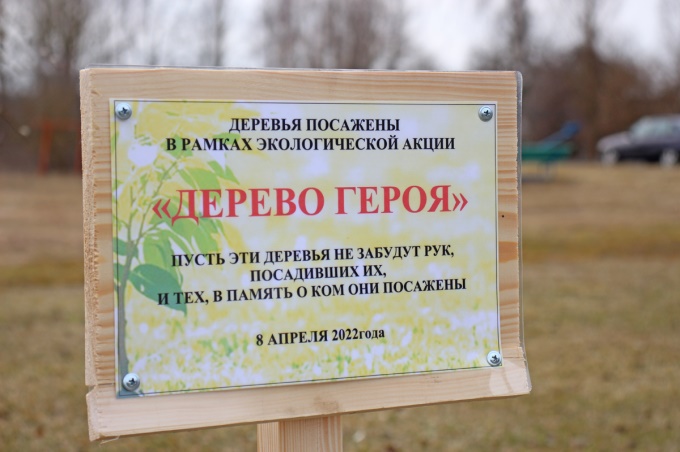 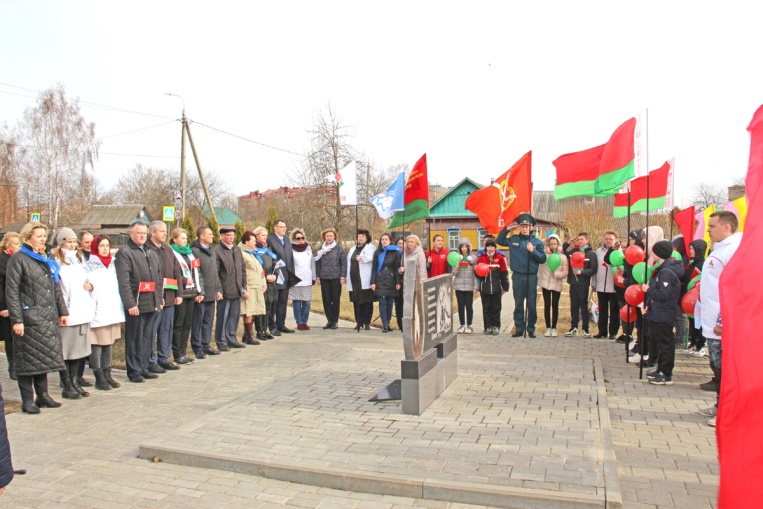 Республиканская добровольная акция «Неделя леса» прошла  с 9 по 16 апреля, которая посвящена  Году исторической памяти.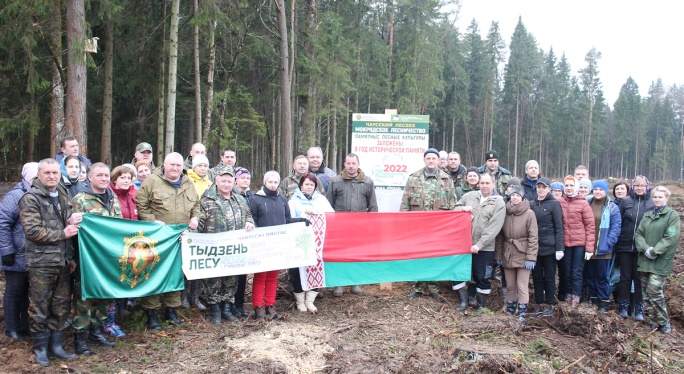 Сад «Надежды ветеринарных врачей» заложен в Чаусах 20.04.2022г. на территории Чаусской районной ветеринарной станции. Он посвящен людям, без которых невозможен успех в животноводстве в мирное время, и которые внесли свой вклад в борьбу с фашизмом в годы Великой Отечественной войны – ветеринарным врачам.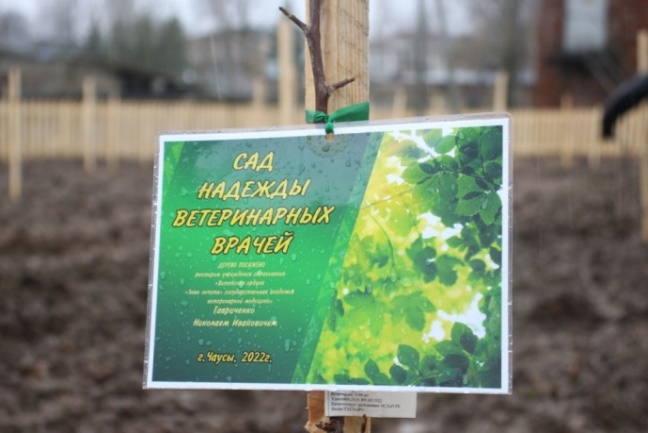 Семейный спортивный праздник «Папа, мама, я вместе дружная семья» прошел  в Чаусах 14 мая на базе ГУ «Чаусский ЦФОР (в рамках ЕДЗ – День семьи).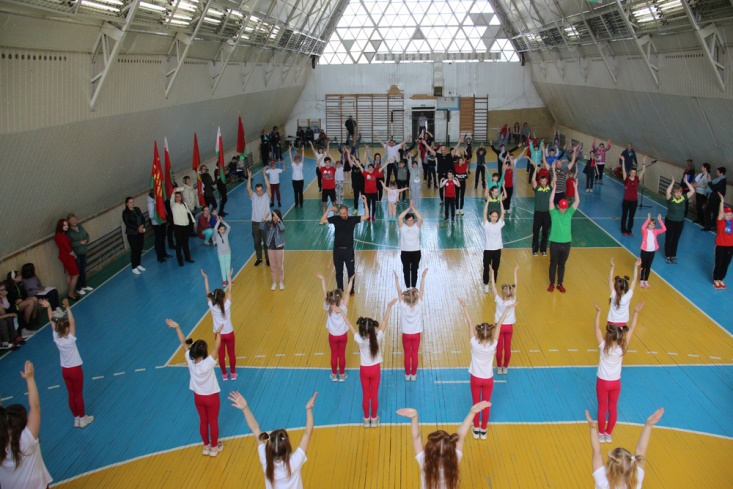 Общегородской флешмоб «ЗАЩИТИ» состоялся 15.04.2022г. на площадке у Районного дома культуры. Мероприятие прошло в рамках профилактической акции «Нет жестокости и насилию в мире детства!». Акция призвана привлечь внимание общественности к проблеме насилия и жестокого обращения с детьми и подростками.Работники отдела по образованию Чаусского райисполкома, сектора культуры и учащиеся средней школы №2 устроили небольшой флешмоб, выстроившись на площадке с оранжевыми лентами и изобразив слово «ЗАЩИТИ». Цвет ленточек перекликается с эмблемой акции – оранжевым кругом со словом «ЗАЩИТИ» внутри. Оранжевая лента – символ неприятия насилия над детьми.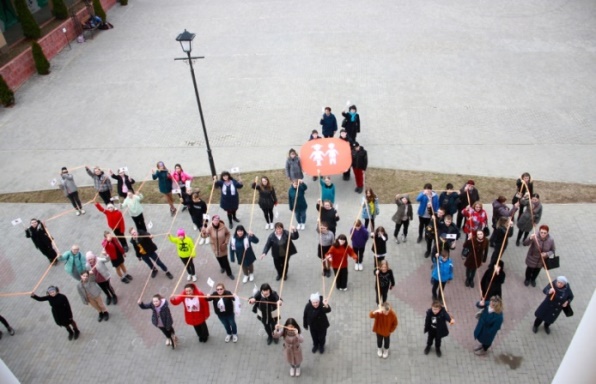 В преддверии Дня Независимости Республики Беларусь (3 июля 2022), в  Год исторической памяти, для жителей Чаус состоялся праздник, посвящённый открытию детской площадки «Сильнее! Выше! Больше! Умнее!». Маленькие жители нашего города смогут здесь не только играть и кататься на каруселях, отдыхать в тени деревьев и около фонтана, но и узнавать многое о своей малой родине, знаменитых земляках – выдающихся личностях.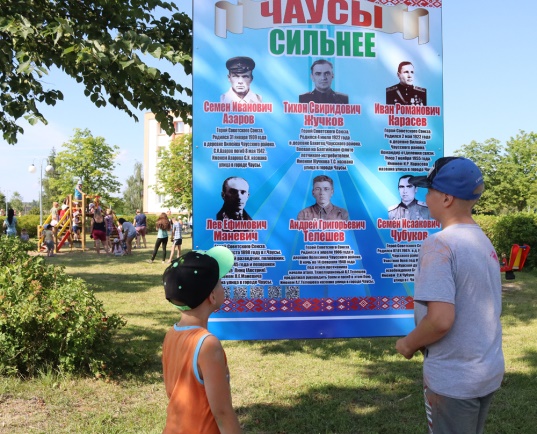 Здесь размещены стенды с изображениями и информацией об ученых, героях труда, спортсменах и Героях Советского Союза.   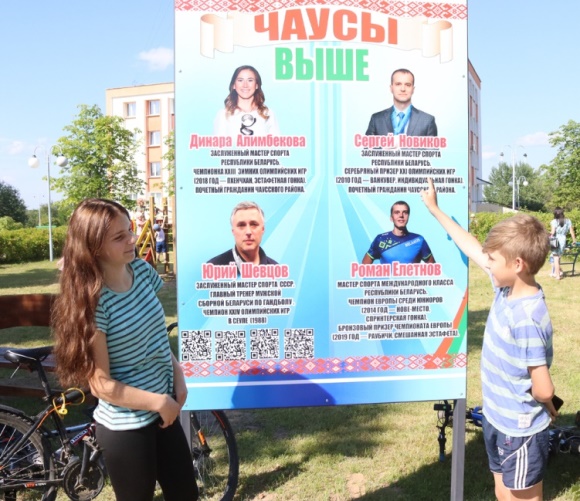 Главный врач							                             В.К.ШулякГод2016201720182019202020212022Естественный прирост населения-11,2-11,8-9,8-13.1-14.1- 23.1-15,8Показатель общей смертности23.123.820.124.222.530.322,7Показатель смертности в трудоспособном возрасте7.37.46.27.48.28.338,9Рождаемость11.912.010.311.18.47.26,9Нозология2019 2020 2021 2022 БСК301276318249Старость10131513Онкология57445547Болезни нервной системы3153012Болезни органов дыхания712589Внешние причины22131919Болезни органов пищеварения512611Инфекционные и паразитарные болезни141217Болезни мочеполовой системы1011Психические расстройства и расстройства поведения2311Другие причины25152414Всего умерших от всех причин434407539393№Вид мероприятияТема   мероприятияДата  проведенияОбучаемый  контингентКол-вочел.Примечание 1семинар«Соблюдение сан.эпид.законодательства в период массовых полевых работ,  Профилактика пищевых отравлений».15.03.2022Работники объектовобщественного питания15 чел.райЦГЭ – место проведения2семинар«Летняя оздоровительная кампания - 2022. Формирование ЗОЖ при организации ЛОК. Безопасность детей в летний период. Организация питания в оздоровительных учреждениях»учащихся»30.05.2022Директора учреждений образования, представители отдела по образованию20 чел.ЦДО – место проведения3Семинар «Подготовка УО к новому учебному году. Формирование здоровьесберегающей среды».23.08.2022Директора учреждений образования, представители отдела по образованию25 чел.РИК4Заседание комиссии по социальным вопросам«Организация питания в учреждениях образования. Соблюдение сан.эпид.законо-дательства в учреждениях образования. Формирование доровьесберегающей среды».24.11.2022Директора учреждений образования, представители отдела по образованию РИК, зам.директора. 15 чел.РИК5семинар«Соблюдение сан.эпид.законодательства в учреждениях образования. Формирование ЗОЖ. Реализация проекта «Школа – территория здоровья».06.12.2022Директора учреждений, представители отдела по образованию РИК, зам.директо-ров, заведующие столовыми учреждений образования25 чел.Центр дополнительного образования для детей и молодежи№Тема акцииДата проведения акции1«Неделя без абортов»10-20.01.222«Вместе против наркотиков»24.02-04.03.223«ОКИ – меры профилактики»28.03-22.04.20224«Дом без насилия»04-08.04.20225«Мое личное здоровье – Мой личный вклад в здоровье нации»10.03-15.06.226ЕНИ24.04-30.04.227«Беларусь против табака»23.05-13.06.228«Всемирный день донора крови»01.06-14.06.229«Всемирный День борьбы с гепатитом»25.07-12.08.202210БСК10.08.202203.09.202212.10.202208.11.202214.12.202211«Будь здоров, подросток!»03.10-28.10.2212«Всемирный День диабета»08-18.11.202213Акции по профилактике табакокурения как фактора риска развития онкологических заболеваний17.11-24.11.2022 